Fait à :               Le : Signature (s) du ou des responsable (s) légal (aux) (Seulement si imprimé)  Inscription aux Ateliers du Mercredi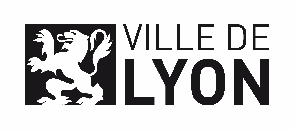 Année scolaire 2023-2024Ce formulaire est destiné uniquement aux inscriptions des enfants non scolarisés dans une école publique lyonnaise.L’inscription aux Ateliers du Mercredi est possible pour les enfants lyonnais scolarisés dans une école privée ou les enfants résidants sur une autre commune et non scolarisés dans une école lyonnaise. Pour les familles lyonnaises, le lieu d’accueil du mercredi matin dépend de l’école publique de secteur, à laquelle peut être rattachée une école de regroupement. Pour les familles ne résidant pas à Lyon, le choix de l’école d’affectation leur est laissé et doit être précisé lors de l’envoi du dossier d’inscription, les familles sont informées que la tarification maximale leur sera appliquée.La liste des écoles de regroupement est disponible iciUne fois complété, ce formulaire doit être converti au format PDF et envoyé à l’adresse mail suivante: educ-inscriptions.scolaires.activites@mairie-lyon.fr ou remis au Directeur d’Accueil de Loisirs de l’école de regroupement de l’Atelier du Mercredi accompagné des pièces justificatives. Cette démarche constitue une préinscription, la Direction de l’Education devra vous confirmer cette inscription après traitement de votre demande. PIECES JUSTIFICATIVES A JOINDREPour un renouvellement d’inscription, joindre les justificatifs ci-dessus uniquement si changement.Pour une première inscription :Vaccination : joindre la copie du carnet de vaccination ou certificat de contre-indication à la vaccinationJustificatif de domicile : joindre une copie d’un justificatif de domicile de moins de 3 mois (facture d’eau, gaz, électricité, téléphone fixe, compromis de vente de plus de 10 jours)Justificatif de l’autorité parentale : livret de famille ou acte de naissance avec filiation. En cas de décision judiciaire de modification de l’autorité parentale joindre la copie du jugement ou de l’ordonnanceTous les champs suivis d’un * sont des mentions obligatoiresREFERENCES VILLE DE LYON(1)REFERENCES VILLE DE LYON(1)REFERENCES VILLE DE LYON(1)N° de Famille :                                       N° Enfant : (1) Ces numéros vous ont été attribués lors de la première inscription de votre enfant, si votre demande est une première inscription ils vous seront donnés lors de la confirmation d’inscriptionN° de Famille :                                       N° Enfant : (1) Ces numéros vous ont été attribués lors de la première inscription de votre enfant, si votre demande est une première inscription ils vous seront donnés lors de la confirmation d’inscriptionN° de Famille :                                       N° Enfant : (1) Ces numéros vous ont été attribués lors de la première inscription de votre enfant, si votre demande est une première inscription ils vous seront donnés lors de la confirmation d’inscriptionENFANTENFANTENFANTPrénom* :             Nom* : Date de naissance* :             Lieu de naissance* :                                                           Prénom* :             Nom* : Date de naissance* :             Lieu de naissance* :                                                           Prénom* :             Nom* : Date de naissance* :             Lieu de naissance* :                                                           RESPONSABLES LEGAUX DE L’ENFANT RESPONSABLES LEGAUX DE L’ENFANT RESPONSABLES LEGAUX DE L’ENFANT Lien entre les parents* :Lien entre les parents* :Lien entre les parents* :Responsable légal 1* : parent recevant la factureQualité* :               Prénom* : Nom* : Tél fixe*(2) : Tél port*(2) : E-mail : Adresse* : Voie : Code postal : Ville : Responsable légal 2 :Qualité :               Prénom : Nom :      Tél fixe(2) : Tél port(2) : E-mail : Adresse : (si différente du RL1)Voie : Code postal : Ville : Responsable légal 2 :Qualité :               Prénom : Nom :      Tél fixe(2) : Tél port(2) : E-mail : Adresse : (si différente du RL1)Voie : Code postal : Ville : (2) Inscrire au moins un numéro de téléphone où l’on peut vous joindre rapidement en cas de besoin. Signaler tout changement de coordonnées téléphoniques en cours d’année auprès du directeur d’accueil de loisirs.(2) Inscrire au moins un numéro de téléphone où l’on peut vous joindre rapidement en cas de besoin. Signaler tout changement de coordonnées téléphoniques en cours d’année auprès du directeur d’accueil de loisirs.(2) Inscrire au moins un numéro de téléphone où l’on peut vous joindre rapidement en cas de besoin. Signaler tout changement de coordonnées téléphoniques en cours d’année auprès du directeur d’accueil de loisirs.AUTORISATION PARENTALES*AUTORISATION PARENTALES*AUTORISATION PARENTALES*J’autorise la Ville de Lyon et les associations partenaires gestionnaires d’accueil de loisirs périscolaires à des prises photographiques et audio-visuelles de mon enfant ainsi qu’à leur utilisation afin de promouvoir leurs activités sans aucune forme de rémunération.                            J’autorise la Ville de Lyon et les associations partenaires gestionnaires d’accueil de loisirs périscolaires à des prises photographiques et audio-visuelles de mon enfant ainsi qu’à leur utilisation afin de promouvoir leurs activités sans aucune forme de rémunération.                            FACTURATION*FACTURATION*FACTURATION*Afin de bénéficier d’une tarification adaptée à vos revenus, pensez à faire calculer votre quotient familial municipal (QFM) sur lyon.fr ou en mairie d’arrondissement, valable par année civile dès le 1er jour du mois au cours duquel est formulée la demande de calcul. Consulter les tarifsJe suis informé que sans calcul du QFM l’activité me sera facturée au plein tarif.Afin de bénéficier d’une tarification adaptée à vos revenus, pensez à faire calculer votre quotient familial municipal (QFM) sur lyon.fr ou en mairie d’arrondissement, valable par année civile dès le 1er jour du mois au cours duquel est formulée la demande de calcul. Consulter les tarifsJe suis informé que sans calcul du QFM l’activité me sera facturée au plein tarif.Afin de bénéficier d’une tarification adaptée à vos revenus, pensez à faire calculer votre quotient familial municipal (QFM) sur lyon.fr ou en mairie d’arrondissement, valable par année civile dès le 1er jour du mois au cours duquel est formulée la demande de calcul. Consulter les tarifsJe suis informé que sans calcul du QFM l’activité me sera facturée au plein tarif.J’accepte la facture dématérialisée(3) :Si oui, merci d’indiquer une adresse mail dans la partie 2 « Responsable légal 1 » de l’enfant.(3) Valable pour les accueils gérés par une structure municipale, pour les structures association renseignez-vous directement auprès de l’association partenaire.J’accepte la facture dématérialisée(3) :Si oui, merci d’indiquer une adresse mail dans la partie 2 « Responsable légal 1 » de l’enfant.(3) Valable pour les accueils gérés par une structure municipale, pour les structures association renseignez-vous directement auprès de l’association partenaire.FICHE SANITAIRE DE LIAISON de l’enfant*La vaccination et les rappels à jour sont obligatoires pour pouvoir fréquenter les activités périscolaires.Votre enfant est né avant le 1er janvier 2018 : la vaccination DTP (diphtérie, tétanos, poliomyélite) est obligatoire : 2 injections et un rappel à 11 mois.Votre enfant est né à partir du 1er janvier 2018 : 11 vaccins et rappels sont obligatoires avant les 18 mois de l’enfant.L’enfant est-il à jour de tous ses vaccins*  :    Joindre obligatoirement la copie du carnet de vaccination.Maladies / allergies* : Attention, une allergie est un diagnostic médical                                     Asthme :               Allergies (médicamenteuses,                  alimentaires, autres, préciser) :  Difficultés de santé particulière :             Si oui dans l’un des cas précédents, précisez la cause, les signes évocateurs et la conduite à tenir :Votre enfant bénéficie-t-il d’un PAI (Projet d’Accueil Individualisé) :       Si oui, merci de vous mettre en lien avec l’équipe médico-sociale de l’école au plus tôt. Pour un meilleur accueil de votre enfant, merci de prendre contact également avec le responsable de l’activité.Votre enfant porte : Des lunettes :                     Un appareil dentaire :      Un appareil auditif :       D’autres appareillages, précisez : CHOIX D’INSCRIPTION*  Je souhaite préinscrire mon enfant aux Ateliers du Mercredi.Les enfants seront accueillis à l’école ou dans un lieu de regroupement à proximité de celle-ci. Les Ateliers du mercredi peuvent inclure des sorties à pied, en transport en commun ou en car.Le 1er jour d’accueil est fixé au 6 septembre 2023 pour la 1ère période et courant janvier pour la 2ème période, si vous souhaitez que votre enfant débute l’activité à une date ultérieure, merci de le préciser ci-dessous : Quel est le 1er jour de fréquentation souhaité :  La facturation débutera au premier jour de fréquentation.Toute inscription pour les Ateliers du Mercredi représente un engagement pour la période sans possibilité de remboursement en cas d’absence ou d’arrêt en cours de période –sauf cas prévus par le règlement périscolaire.AUTORISATION DE SORTIE DES ACTIVITES PERISCOLAIRES*J’autorise mon enfant à sortir seul, uniquement à partir du CPJe viens et/ou une autre personne majeure, désignée ci-après, viendra chercher mon enfantMerci de nous indiquer, en dehors des responsables légaux, les personnes autorisées susceptibles de venir chercher votre enfant :MODALITES DE PAIEMENT Si vous dépendez d’un accueil municipal, vous disposez de différents modes de paiement pour payer vos factures.  Paiement en ligne par carte bancaire sur le site www.ecoles.lyon.fr ou auprès des guichets d’accueil tenus en mairie d’arrondissement ou à la Direction de l’EducationPrélèvement automatique : si vous choisissez pour la première fois le prélèvement automatique ; vous devez remplir le mandat de prélèvement SEPA disponible ici (rubrique Le paiement et les tarifs) ou en mairie d’arrondissement) et le renvoyer accompagné d’un Relevé d’Identité Bancaire (RIB) à regies.education@mairie-lyon.fr ou le remettre auprès des permanences organisées par le pôle régies. Paiement par chèque ou espèces lors des permanences en mairie d’arrondissement avec remise d’un reçu du sous-régisseur. La prise de rendez-vous est obligatoire en téléphonant au 04 72 10 32 30. Vous avez également la possibilité d’envoyer votre règlement par chèque par voie postale :Mairie de LyonDirection de l’Education - Pôle Régies69205 Lyon Cedex 01Si vous dépendez d’un accueil géré par une association, nous vous invitons à prendre contact directement avec l’association gestionnaire pour les modalités de facturation et de paiement. Je m’engage à réactualiser les informations de ce dossier (changement de coordonnées, informations médicales, autorisation de sortie) en ligne sur www.lyon.fr via le formulaire Dossier Administratif Commun (rubrique Mes démarches). J’accepte le règlement intérieur des temps périscolaires disponible auprès du directeur d’école, du directeur d’accueil de loisirs ou sur www.lyon.fr.J’atteste exercer l’autorité parentale de l’enfant dont je réalise l’inscription, que les déclarations ci-dessus sont conformes à la réalité, et que je suis informé(e) qu’est puni d’un an d’emprisonnement et de 15 000 euros d’amende le fait d’établir une attestation ou un certificat faisant état de faits matériellement inexacts. (Article 441-7 du code pénal)